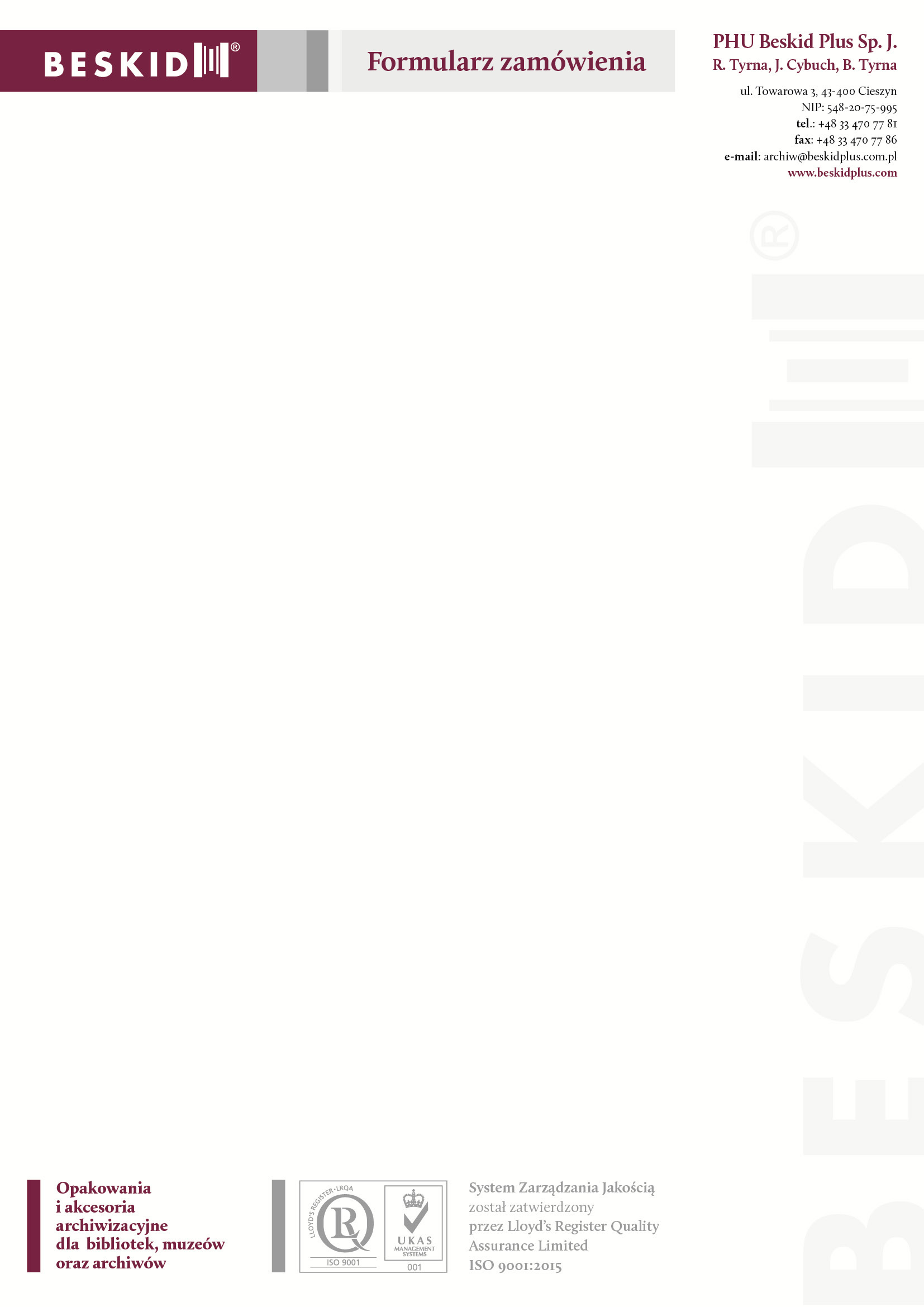 	Dane zamawiającego
	Zamawiający:imię i nazwisko: ……………………………………………………………………………………………Dane do faktury:instytucja/firma: ………………………………………………………………………………………….. *ulica: ……………………………………………………………………………………………………………..kod pocztowy: ………………………….. miejscowość: ……………………………………………NIP: ………………………………………………..Osoba do kontaktu:imię i nazwisko: …………………………………………………………………………………………….tel: ……………………… e-mail: …………….……………………………………………………………..Adres dostawy: - jeżeli różni się od danych na fakturzeinstytucja/firma: …………………………………………………………………………………………… *ulica: ……………………………………………………………………………………………………………..kod pocztowy: ………………………….. miejscowość: ……………………………………………imię i nazwisko: …………………………………………………………………………………………….tel: ……………………… e-mail: …………….…………………………………………………………….. * prosimy o zaznaczenie adresu, pod który ma zostać wysłana faktura VAT.	Zamawiane produktyWyrażam zgodę na przetwarzanie moich danych osobowych przez firmę PHU Beskid Plus sp.j. R. Tyrna, J. Cybuch, 
B. Tyrna w celu realizacji zlecenia.Podpis osoby zamawiającej: ………………………………………Lp.IndeksNazwa towaruIlość12345678910111213141516